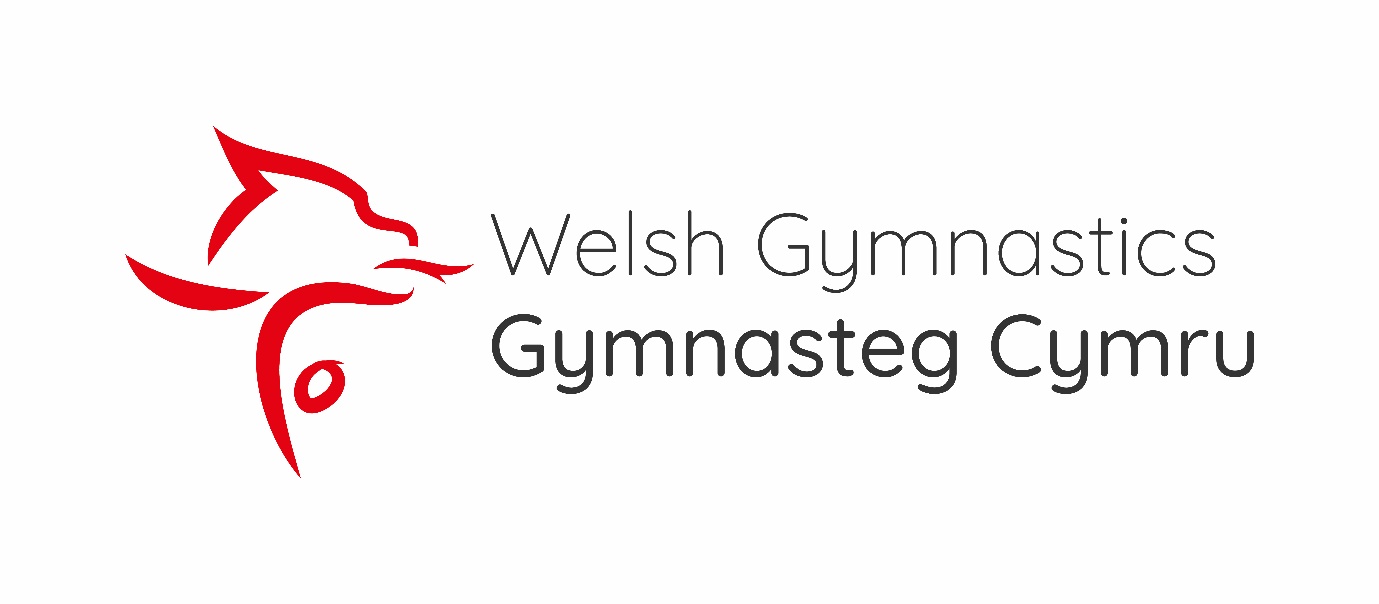 Welsh Rhythmic Open Championships Future Hopes 2024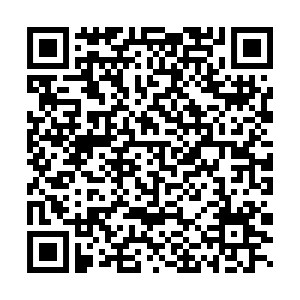 LINK:  https://www.eventbrite.co.uk/e/welsh-rhythmic-open-championships-and-future-hopes-2024-tickets-932303082617ADULTS:  £15CHILD (over 14yrs):  £8:50Child under 4:  FREE